Для подключения видеодомофона необходимо наличие розетки 220 вольт вблизи установки монитора,и приобретение специального блока при необходимости подключить видеомонитор к домофону подъезда.Контактный телефон 8 914 324 68 62Ознакомиться с основными моделями можно здесь http://www.rvi-cctv.ru/catalog/Videodomofons/монтаж и подключение видеомонитора,2 камеры, открытие двери подъезда, индивидуальный выбор монитора от 8000руб.( чернобелый экран).Пример ориентировочной стоимости видеомонитора С ФУНКЦИЕЙ ОТКРЫТИЯ ДВЕРИ ПОДЪЕЗДА:Вариант 1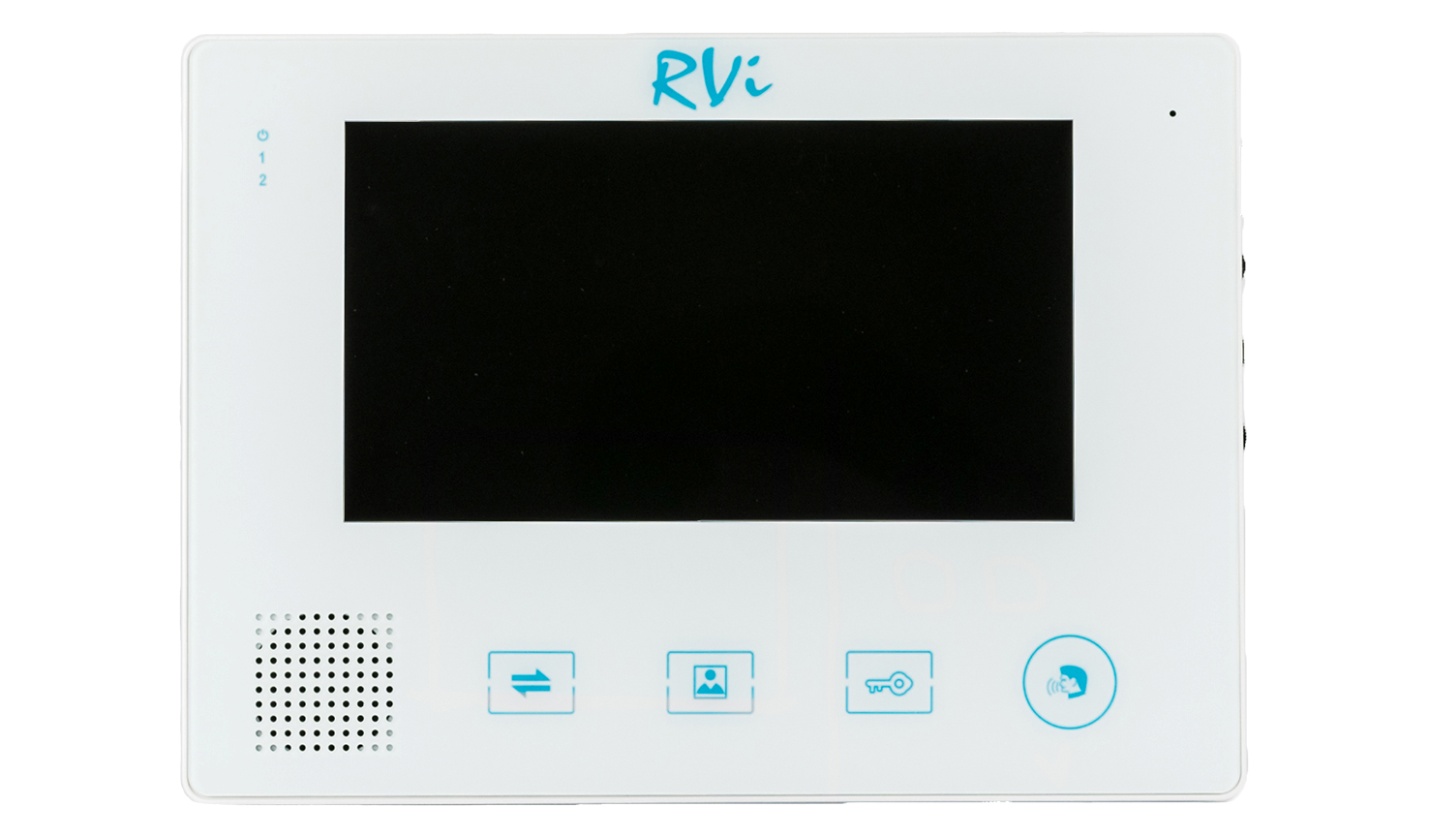 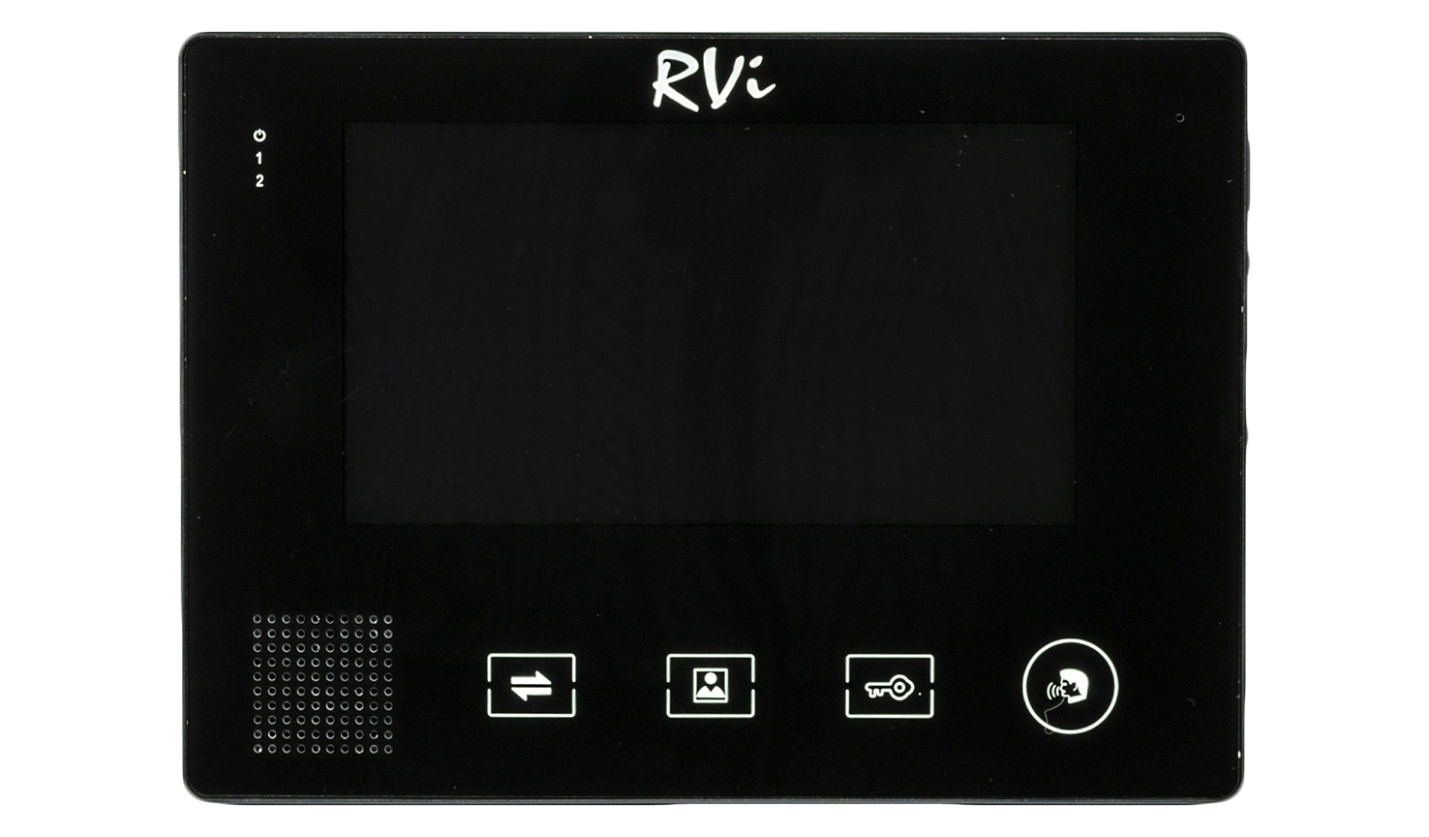 экран 7 дюймов, цвет белый или черныйОриентировочная стоимость с установкой: 11000 руб.( 2 камеры с улицы )Ориентировочная стоимость с установкой: 14500 руб.( 2 камеры с улицы, 1 камера у двери)Вариант 2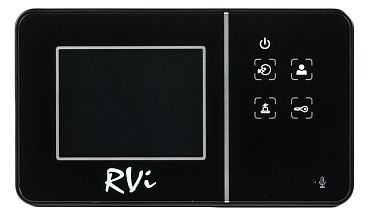 экран 3,5 дюйма, цвет белый или черныйОриентировочная стоимость с установкой: 9800 руб.( 2 камеры с улицы )Ориентировочная стоимость с установкой: 13400 руб.( 2 камеры с улицы, 1 камера у двери)Вариант 3 экран 7 дюймов, цвет белый или черный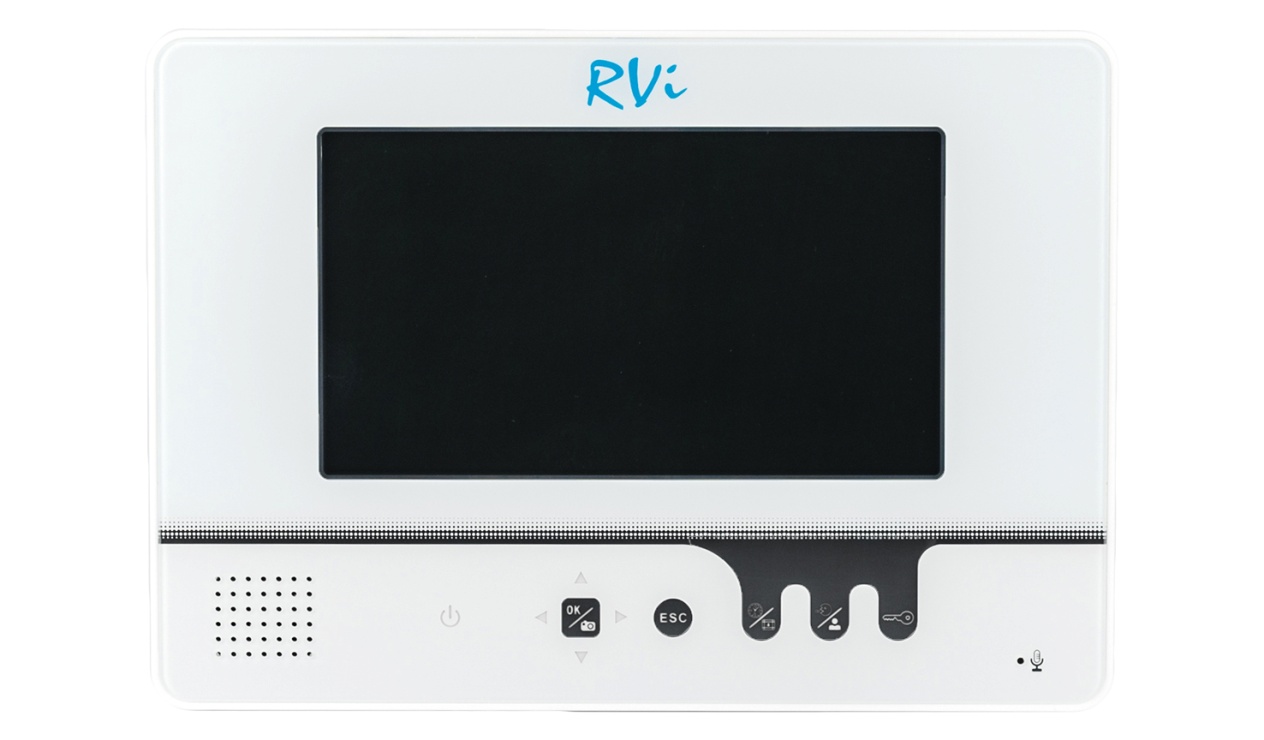 Ориентировочная стоимость с установкой: 12000 руб.( 2 камеры с улицы )Ориентировочная стоимость с установкой: 15500 руб.( 2 камеры с улицы, 1 камера у двери)Особенность : SD карта (32ГБ макс.) ~50 снимков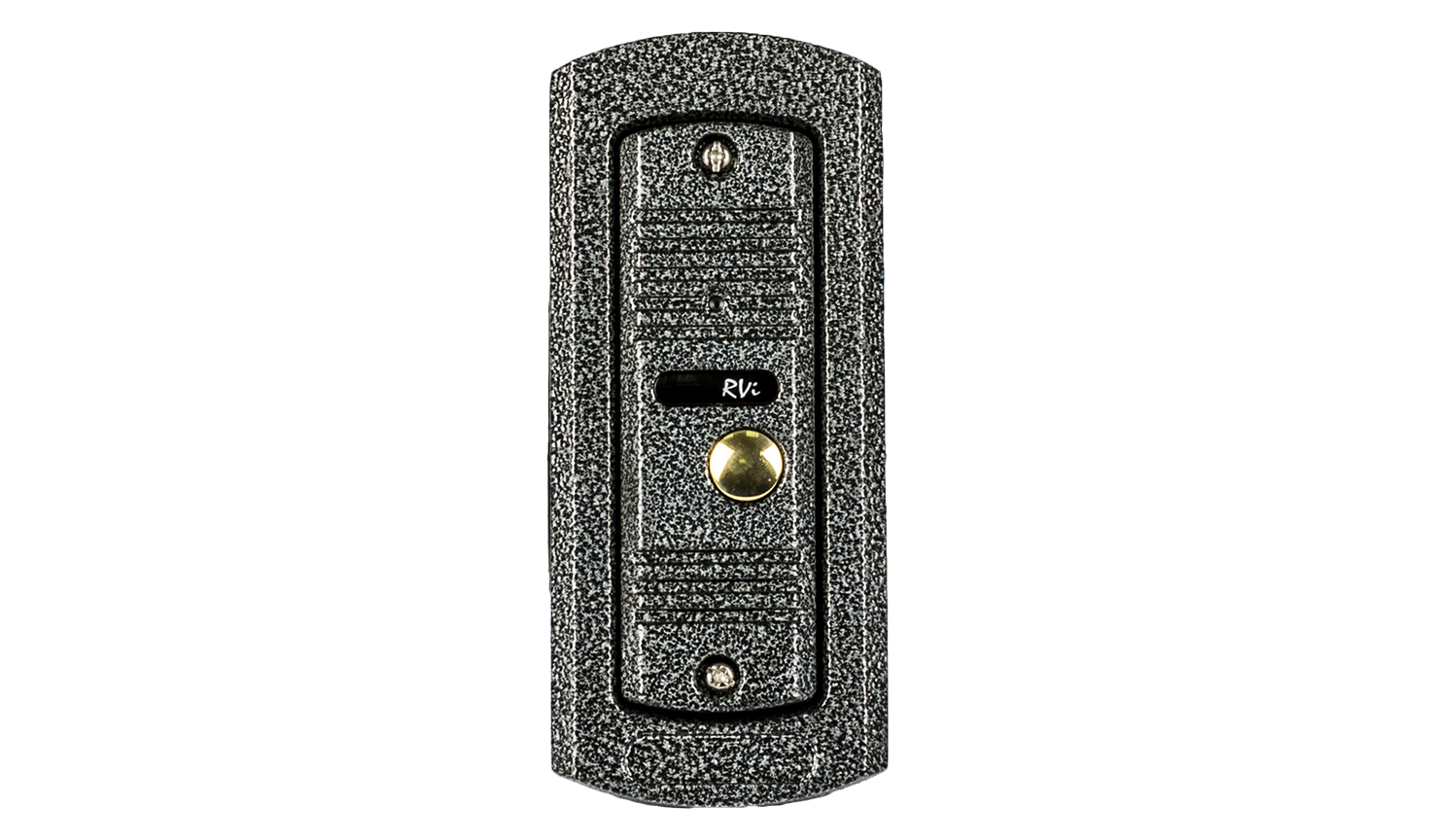 Панель видеовызова цветная, Ориентировочная стоимость изделия 2500 руб.( устанавливается у двери в квартиру )